         2020 Membership Application/RenewalAny additional information you would like to share: ________________________________________________________________________________________________________________________________________________________________________________________________________________________________________________________________________________________________________________________*Platinum membership entitles members to additional benefits.  Please contact our office for more information.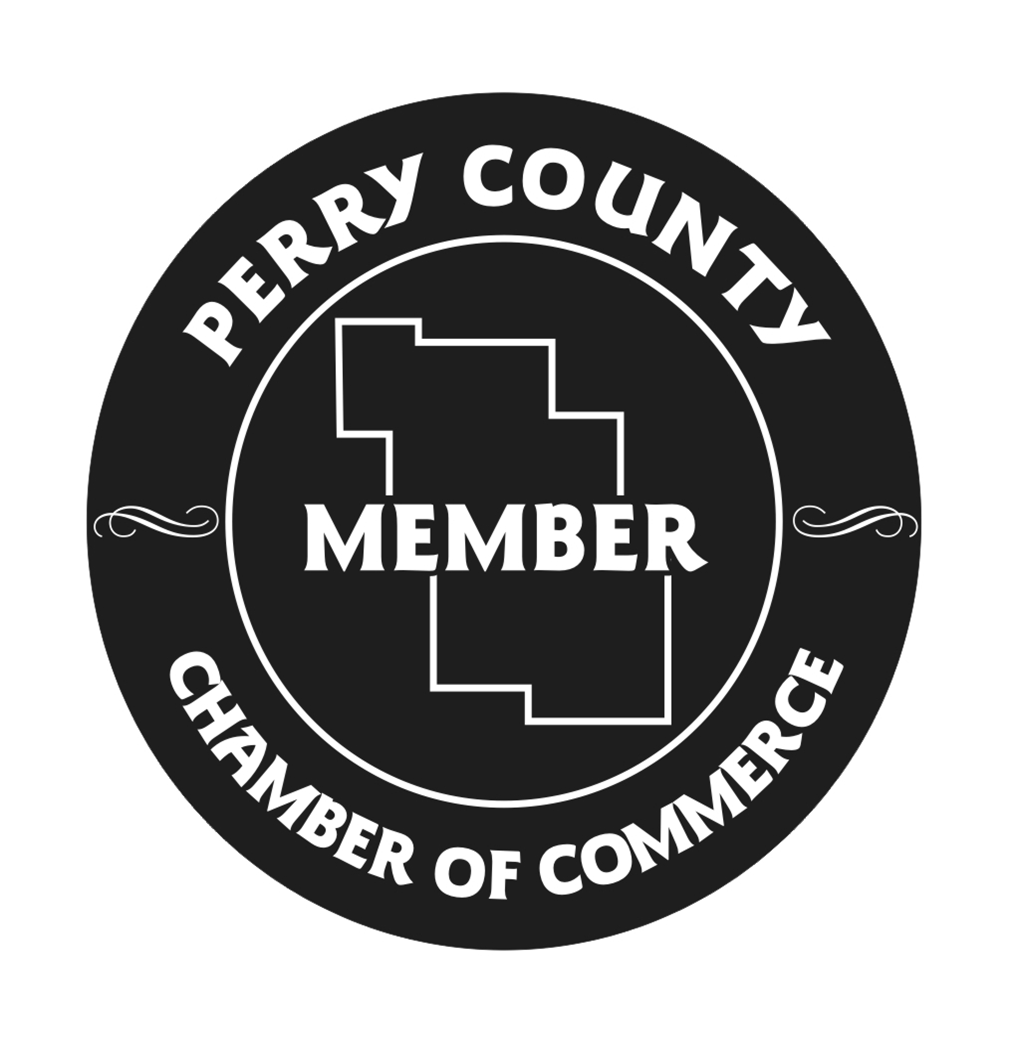 Perry County Chamber of Commerce121 South Main Street, New Lexington, OH 43764Telephone: 740-342-3547    Fax: 740-957-9275e-mail: pcccofc@yahoo.comwww.perrycountyohiochamber.comNumber of Employees               Requested Number of:                      Discount Cards  ___________                       Window Decals __________Will your Business be offering a discount in 2020? (If yes, please list details)Does your Business currently share/advertise information on the following?Would your Business be interested in the following?